CCRSS PROVIDER NAMECCRSS PROVIDER NAMECCRSS PROVIDER NAMECCRSS PROVIDER NAMECERTIFICATION NUMBERCERTIFICATION NUMBERRCS CONTRACTED EVALUATOR / STAFF NAMERCS CONTRACTED EVALUATOR / STAFF NAMECERTIFICATION EVALUATION DATE(S)CERTIFICATION EVALUATION DATE(S)CERTIFICATION EVALUATION DATE(S)CERTIFICATION EVALUATION DATE(S)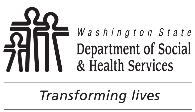 	AGING AND LONG-TERM SUPPORT ADMINISTRATION (ALTSA)	ATTACHMENT N	RESIDENTIAL CARE SERVICES	CERTIFIED COMMUNITY RESIDENTIAL SERVICES AND SUPPORTS (CCRSS)	CCRSS Certification Evaluation
	Administrator Record Review and Interview	AGING AND LONG-TERM SUPPORT ADMINISTRATION (ALTSA)	ATTACHMENT N	RESIDENTIAL CARE SERVICES	CERTIFIED COMMUNITY RESIDENTIAL SERVICES AND SUPPORTS (CCRSS)	CCRSS Certification Evaluation
	Administrator Record Review and Interview	AGING AND LONG-TERM SUPPORT ADMINISTRATION (ALTSA)	ATTACHMENT N	RESIDENTIAL CARE SERVICES	CERTIFIED COMMUNITY RESIDENTIAL SERVICES AND SUPPORTS (CCRSS)	CCRSS Certification Evaluation
	Administrator Record Review and Interview	AGING AND LONG-TERM SUPPORT ADMINISTRATION (ALTSA)	ATTACHMENT N	RESIDENTIAL CARE SERVICES	CERTIFIED COMMUNITY RESIDENTIAL SERVICES AND SUPPORTS (CCRSS)	CCRSS Certification Evaluation
	Administrator Record Review and Interview	AGING AND LONG-TERM SUPPORT ADMINISTRATION (ALTSA)	ATTACHMENT N	RESIDENTIAL CARE SERVICES	CERTIFIED COMMUNITY RESIDENTIAL SERVICES AND SUPPORTS (CCRSS)	CCRSS Certification Evaluation
	Administrator Record Review and InterviewRecord Request (this checklist is a tool as to what records may be requested, boxes are not required to be checked)Record Request (this checklist is a tool as to what records may be requested, boxes are not required to be checked)Record Request (this checklist is a tool as to what records may be requested, boxes are not required to be checked)Record Request (this checklist is a tool as to what records may be requested, boxes are not required to be checked)Record Request (this checklist is a tool as to what records may be requested, boxes are not required to be checked)Record Request (this checklist is a tool as to what records may be requested, boxes are not required to be checked)	Staff list and location of staff records	Updated Client Characteristic Roster (DSHS 10-691 optional resource for provider – they may choose to provide the same information in their format of choice)	Provider insurance	Organizational chart	Client records in sample and location (IISP, MARs, ETR / ETPs, PBSP and FA, if applicable)	Cost report	Staff list and location of staff records	Updated Client Characteristic Roster (DSHS 10-691 optional resource for provider – they may choose to provide the same information in their format of choice)	Provider insurance	Organizational chart	Client records in sample and location (IISP, MARs, ETR / ETPs, PBSP and FA, if applicable)	Cost report	Staff list and location of staff records	Updated Client Characteristic Roster (DSHS 10-691 optional resource for provider – they may choose to provide the same information in their format of choice)	Provider insurance	Organizational chart	Client records in sample and location (IISP, MARs, ETR / ETPs, PBSP and FA, if applicable)	Cost report	Community Protection Program (CPP) site approvals (if applicable)	Incident reports (previous 24 months) and location	Policies and procedures	Emergency and disaster plan	Infection Prevention and Control procedures	Other (specify):       	Community Protection Program (CPP) site approvals (if applicable)	Incident reports (previous 24 months) and location	Policies and procedures	Emergency and disaster plan	Infection Prevention and Control procedures	Other (specify):       	Community Protection Program (CPP) site approvals (if applicable)	Incident reports (previous 24 months) and location	Policies and procedures	Emergency and disaster plan	Infection Prevention and Control procedures	Other (specify):       Administrator (or Designee) Interview QuestionsAdministrator (or Designee) Interview QuestionsAdministrator (or Designee) Interview QuestionsAdministrator (or Designee) Interview QuestionsAdministrator (or Designee) Interview QuestionsAdministrator (or Designee) Interview QuestionsSTAFF NAMESTAFF NAMESTAFF NAMEDATEDATETIME     	 AM   PMAre there currently any communicable disease outbreaks?       Are there any safety concerns (neighborhood safety, bed bugs, lice)?       Do any clients work for your agency?       Does the agency loan money to clients?       How do you make sure shared expenses are completed equitably/timely?       Are any agency funds combined with client funds?       How do you handle cash accounts and client credit / debit / gift cards?       Are there any stolen, lost, or damaged records?       How do you maintain property records?       Do persons who are not clients live with clients? If so, do you provide support to non-clients?       How do you notify DDA of accounts over $1700 and when clients pay for health services?       	Do you support any non-CPP clients with CP Clients?  If yes, is there Non-CPP client approvals?       What is your policy on staff following Mandatory Reporting?       Any irregularities (issues / theft / staff, etc.) that would be helpful for us to know about?       Who is your Resource Manager?       Verify client sample, addresses, and verify when they will be home with staff:       Will any clients be upset by our visit?       Are there currently any communicable disease outbreaks?       Are there any safety concerns (neighborhood safety, bed bugs, lice)?       Do any clients work for your agency?       Does the agency loan money to clients?       How do you make sure shared expenses are completed equitably/timely?       Are any agency funds combined with client funds?       How do you handle cash accounts and client credit / debit / gift cards?       Are there any stolen, lost, or damaged records?       How do you maintain property records?       Do persons who are not clients live with clients? If so, do you provide support to non-clients?       How do you notify DDA of accounts over $1700 and when clients pay for health services?       	Do you support any non-CPP clients with CP Clients?  If yes, is there Non-CPP client approvals?       What is your policy on staff following Mandatory Reporting?       Any irregularities (issues / theft / staff, etc.) that would be helpful for us to know about?       Who is your Resource Manager?       Verify client sample, addresses, and verify when they will be home with staff:       Will any clients be upset by our visit?       Are there currently any communicable disease outbreaks?       Are there any safety concerns (neighborhood safety, bed bugs, lice)?       Do any clients work for your agency?       Does the agency loan money to clients?       How do you make sure shared expenses are completed equitably/timely?       Are any agency funds combined with client funds?       How do you handle cash accounts and client credit / debit / gift cards?       Are there any stolen, lost, or damaged records?       How do you maintain property records?       Do persons who are not clients live with clients? If so, do you provide support to non-clients?       How do you notify DDA of accounts over $1700 and when clients pay for health services?       	Do you support any non-CPP clients with CP Clients?  If yes, is there Non-CPP client approvals?       What is your policy on staff following Mandatory Reporting?       Any irregularities (issues / theft / staff, etc.) that would be helpful for us to know about?       Who is your Resource Manager?       Verify client sample, addresses, and verify when they will be home with staff:       Will any clients be upset by our visit?       Are there currently any communicable disease outbreaks?       Are there any safety concerns (neighborhood safety, bed bugs, lice)?       Do any clients work for your agency?       Does the agency loan money to clients?       How do you make sure shared expenses are completed equitably/timely?       Are any agency funds combined with client funds?       How do you handle cash accounts and client credit / debit / gift cards?       Are there any stolen, lost, or damaged records?       How do you maintain property records?       Do persons who are not clients live with clients? If so, do you provide support to non-clients?       How do you notify DDA of accounts over $1700 and when clients pay for health services?       	Do you support any non-CPP clients with CP Clients?  If yes, is there Non-CPP client approvals?       What is your policy on staff following Mandatory Reporting?       Any irregularities (issues / theft / staff, etc.) that would be helpful for us to know about?       Who is your Resource Manager?       Verify client sample, addresses, and verify when they will be home with staff:       Will any clients be upset by our visit?       Are there currently any communicable disease outbreaks?       Are there any safety concerns (neighborhood safety, bed bugs, lice)?       Do any clients work for your agency?       Does the agency loan money to clients?       How do you make sure shared expenses are completed equitably/timely?       Are any agency funds combined with client funds?       How do you handle cash accounts and client credit / debit / gift cards?       Are there any stolen, lost, or damaged records?       How do you maintain property records?       Do persons who are not clients live with clients? If so, do you provide support to non-clients?       How do you notify DDA of accounts over $1700 and when clients pay for health services?       	Do you support any non-CPP clients with CP Clients?  If yes, is there Non-CPP client approvals?       What is your policy on staff following Mandatory Reporting?       Any irregularities (issues / theft / staff, etc.) that would be helpful for us to know about?       Who is your Resource Manager?       Verify client sample, addresses, and verify when they will be home with staff:       Will any clients be upset by our visit?       Are there currently any communicable disease outbreaks?       Are there any safety concerns (neighborhood safety, bed bugs, lice)?       Do any clients work for your agency?       Does the agency loan money to clients?       How do you make sure shared expenses are completed equitably/timely?       Are any agency funds combined with client funds?       How do you handle cash accounts and client credit / debit / gift cards?       Are there any stolen, lost, or damaged records?       How do you maintain property records?       Do persons who are not clients live with clients? If so, do you provide support to non-clients?       How do you notify DDA of accounts over $1700 and when clients pay for health services?       	Do you support any non-CPP clients with CP Clients?  If yes, is there Non-CPP client approvals?       What is your policy on staff following Mandatory Reporting?       Any irregularities (issues / theft / staff, etc.) that would be helpful for us to know about?       Who is your Resource Manager?       Verify client sample, addresses, and verify when they will be home with staff:       Will any clients be upset by our visit?       NotesNotesNotesNotesNotesNotesProvider InsuranceProvider InsuranceProvider InsuranceProvider InsuranceProvider InsuranceProvider InsuranceTotal Number of vehicle(s) owned by provider:       Are agency vehicles insured?    Yes       No (notify FM if no insurance)Name of insurance agency:       	Expiration:       Total Number of vehicle(s) owned by provider:       Are agency vehicles insured?    Yes       No (notify FM if no insurance)Name of insurance agency:       	Expiration:       Total Number of vehicle(s) owned by provider:       Are agency vehicles insured?    Yes       No (notify FM if no insurance)Name of insurance agency:       	Expiration:       Total Number of vehicle(s) owned by provider:       Are agency vehicles insured?    Yes       No (notify FM if no insurance)Name of insurance agency:       	Expiration:       Total Number of vehicle(s) owned by provider:       Are agency vehicles insured?    Yes       No (notify FM if no insurance)Name of insurance agency:       	Expiration:       Total Number of vehicle(s) owned by provider:       Are agency vehicles insured?    Yes       No (notify FM if no insurance)Name of insurance agency:       	Expiration:       Agency Insurance – two million coverage or 3 million coverage for CPP providers?    Yes       No (notify FM if no insurance)Name of insurance agency:       	Expiration:       Agency Insurance – two million coverage or 3 million coverage for CPP providers?    Yes       No (notify FM if no insurance)Name of insurance agency:       	Expiration:       Agency Insurance – two million coverage or 3 million coverage for CPP providers?    Yes       No (notify FM if no insurance)Name of insurance agency:       	Expiration:       Agency Insurance – two million coverage or 3 million coverage for CPP providers?    Yes       No (notify FM if no insurance)Name of insurance agency:       	Expiration:       Agency Insurance – two million coverage or 3 million coverage for CPP providers?    Yes       No (notify FM if no insurance)Name of insurance agency:       	Expiration:       Agency Insurance – two million coverage or 3 million coverage for CPP providers?    Yes       No (notify FM if no insurance)Name of insurance agency:       	Expiration:       Infection Prevention and Control (IPC) Provider Information; explain in Notes any answer marked “No.”Infection Prevention and Control (IPC) Provider Information; explain in Notes any answer marked “No.”Infection Prevention and Control (IPC) Provider Information; explain in Notes any answer marked “No.”Infection Prevention and Control (IPC) Provider Information; explain in Notes any answer marked “No.”Infection Prevention and Control (IPC) Provider Information; explain in Notes any answer marked “No.”Infection Prevention and Control (IPC) Provider Information; explain in Notes any answer marked “No.”Are there written Infection Control Policies and Procedures to prevent the spread of infection:	YES	NOStandard precautions		Transmission based precautions		Reference to national, state, and/or local standards		Outbreak management		Respiratory Protection Program (only required for GH or GTH, or if in Provider Policy)    N/AWritten program		Medical evaluation to wear an N95 respirator		Training (annual and on hire) 		Fit testing (initial, annual, after physical change) 		Record keeping (medical clearance, training, fit test results) 		Sick Leave Policies – non-punitive, flexible, requires ill staff to stay home		Contingency Staffing Plans – how homes are staffed during a crisis		Staff and Client Education to prevent the spread of infection		IPC Supplies – provider ensures:Personal Protective Equipment (PPE) supplies in each home for clients, staff, and visitors
(gowns, masks, gloves) 		Alcohol Based Hand Rub (ABHR) and hand hygiene products available for clients, staff, and visitors		Environmental Protection Agency (EPA) registered products and cleaning of high touch areas		Are there written Infection Control Policies and Procedures to prevent the spread of infection:	YES	NOStandard precautions		Transmission based precautions		Reference to national, state, and/or local standards		Outbreak management		Respiratory Protection Program (only required for GH or GTH, or if in Provider Policy)    N/AWritten program		Medical evaluation to wear an N95 respirator		Training (annual and on hire) 		Fit testing (initial, annual, after physical change) 		Record keeping (medical clearance, training, fit test results) 		Sick Leave Policies – non-punitive, flexible, requires ill staff to stay home		Contingency Staffing Plans – how homes are staffed during a crisis		Staff and Client Education to prevent the spread of infection		IPC Supplies – provider ensures:Personal Protective Equipment (PPE) supplies in each home for clients, staff, and visitors
(gowns, masks, gloves) 		Alcohol Based Hand Rub (ABHR) and hand hygiene products available for clients, staff, and visitors		Environmental Protection Agency (EPA) registered products and cleaning of high touch areas		Are there written Infection Control Policies and Procedures to prevent the spread of infection:	YES	NOStandard precautions		Transmission based precautions		Reference to national, state, and/or local standards		Outbreak management		Respiratory Protection Program (only required for GH or GTH, or if in Provider Policy)    N/AWritten program		Medical evaluation to wear an N95 respirator		Training (annual and on hire) 		Fit testing (initial, annual, after physical change) 		Record keeping (medical clearance, training, fit test results) 		Sick Leave Policies – non-punitive, flexible, requires ill staff to stay home		Contingency Staffing Plans – how homes are staffed during a crisis		Staff and Client Education to prevent the spread of infection		IPC Supplies – provider ensures:Personal Protective Equipment (PPE) supplies in each home for clients, staff, and visitors
(gowns, masks, gloves) 		Alcohol Based Hand Rub (ABHR) and hand hygiene products available for clients, staff, and visitors		Environmental Protection Agency (EPA) registered products and cleaning of high touch areas		Are there written Infection Control Policies and Procedures to prevent the spread of infection:	YES	NOStandard precautions		Transmission based precautions		Reference to national, state, and/or local standards		Outbreak management		Respiratory Protection Program (only required for GH or GTH, or if in Provider Policy)    N/AWritten program		Medical evaluation to wear an N95 respirator		Training (annual and on hire) 		Fit testing (initial, annual, after physical change) 		Record keeping (medical clearance, training, fit test results) 		Sick Leave Policies – non-punitive, flexible, requires ill staff to stay home		Contingency Staffing Plans – how homes are staffed during a crisis		Staff and Client Education to prevent the spread of infection		IPC Supplies – provider ensures:Personal Protective Equipment (PPE) supplies in each home for clients, staff, and visitors
(gowns, masks, gloves) 		Alcohol Based Hand Rub (ABHR) and hand hygiene products available for clients, staff, and visitors		Environmental Protection Agency (EPA) registered products and cleaning of high touch areas		Are there written Infection Control Policies and Procedures to prevent the spread of infection:	YES	NOStandard precautions		Transmission based precautions		Reference to national, state, and/or local standards		Outbreak management		Respiratory Protection Program (only required for GH or GTH, or if in Provider Policy)    N/AWritten program		Medical evaluation to wear an N95 respirator		Training (annual and on hire) 		Fit testing (initial, annual, after physical change) 		Record keeping (medical clearance, training, fit test results) 		Sick Leave Policies – non-punitive, flexible, requires ill staff to stay home		Contingency Staffing Plans – how homes are staffed during a crisis		Staff and Client Education to prevent the spread of infection		IPC Supplies – provider ensures:Personal Protective Equipment (PPE) supplies in each home for clients, staff, and visitors
(gowns, masks, gloves) 		Alcohol Based Hand Rub (ABHR) and hand hygiene products available for clients, staff, and visitors		Environmental Protection Agency (EPA) registered products and cleaning of high touch areas		Are there written Infection Control Policies and Procedures to prevent the spread of infection:	YES	NOStandard precautions		Transmission based precautions		Reference to national, state, and/or local standards		Outbreak management		Respiratory Protection Program (only required for GH or GTH, or if in Provider Policy)    N/AWritten program		Medical evaluation to wear an N95 respirator		Training (annual and on hire) 		Fit testing (initial, annual, after physical change) 		Record keeping (medical clearance, training, fit test results) 		Sick Leave Policies – non-punitive, flexible, requires ill staff to stay home		Contingency Staffing Plans – how homes are staffed during a crisis		Staff and Client Education to prevent the spread of infection		IPC Supplies – provider ensures:Personal Protective Equipment (PPE) supplies in each home for clients, staff, and visitors
(gowns, masks, gloves) 		Alcohol Based Hand Rub (ABHR) and hand hygiene products available for clients, staff, and visitors		Environmental Protection Agency (EPA) registered products and cleaning of high touch areas		NotesNotesNotesNotesNotesNotesIPC Resource LinksIPC Resource LinksIPC Resource LinksIPC Resource LinksIPC Resource LinksIPC Resource LinksStandard Precautions	 Centers for Disease Control (CDC) Return to Work Guidance for Healthcare Workers	Outbreak definitionRespiratory Protection ProgramWashington State Local Health Departments and DistrictsALTSA Provider / Administrator LettersStandard Precautions	 Centers for Disease Control (CDC) Return to Work Guidance for Healthcare Workers	Outbreak definitionRespiratory Protection ProgramWashington State Local Health Departments and DistrictsALTSA Provider / Administrator LettersStandard Precautions	 Centers for Disease Control (CDC) Return to Work Guidance for Healthcare Workers	Outbreak definitionRespiratory Protection ProgramWashington State Local Health Departments and DistrictsALTSA Provider / Administrator LettersStandard Precautions	 Centers for Disease Control (CDC) Return to Work Guidance for Healthcare Workers	Outbreak definitionRespiratory Protection ProgramWashington State Local Health Departments and DistrictsALTSA Provider / Administrator LettersStandard Precautions	 Centers for Disease Control (CDC) Return to Work Guidance for Healthcare Workers	Outbreak definitionRespiratory Protection ProgramWashington State Local Health Departments and DistrictsALTSA Provider / Administrator LettersStandard Precautions	 Centers for Disease Control (CDC) Return to Work Guidance for Healthcare Workers	Outbreak definitionRespiratory Protection ProgramWashington State Local Health Departments and DistrictsALTSA Provider / Administrator Letters